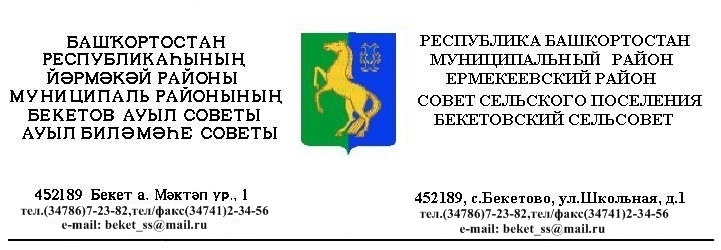     ҠАРАР                                                                                  РЕШЕНИЕ         «15 »  сентябрь   2016 й.                   №  11.5                        «15»  сентября 2016 г.                                                                     О назначении  публичных слушаний по                                                        проектам   планировки и межевания территории                                                       линейного объекта, расположенного на                                                         территории сельского поселения                                                       Бекетовский сельсовет муниципального                                                         района Ермекеевский район                                                       Республика БашкортостанНа основании поступившего заявления № 6449 от 08.09.2016. С целью обсуждения и выявления мнения жителей сельского поселения Бекетовский сельсовет муниципального района Ермекеевский район Республики Башкортостан по разработке проектов планировки и проектов межевания территории линейного объекта: «Реконструкция промысловых трубопроводов Шкаповского нефтяного месторождения (2017г)» расположенного на территории сельского поселения Бекетовский сельсовет муниципального района Ермекеевский район Республики Башкортостан, руководствуясь Федеральным законом от 06.10.2003г. №131-ФЗ «Об общих принципах организации местного самоуправления в Российской Федерации», ст.28 Градостроительного Кодекса РФ, Земельным Кодексом РФ, Уставом сельского поселения Бекетовский сельсовет, п. 1.3.1  Положения о порядке проведения публичных слушаний в сельском поселении   Бекетовский   сельсовет муниципального района Ермекеевский район Республики Башкортостан, утвержденного решением Совета сельского поселения  Бекетовский сельсовет муниципального района Ермекеевский район Республики Башкортостан № 2.10  от 30 марта 2007 года, Организовать публичные слушания по проектам планировки и проектам межевания территории линейного объекта: «Реконструкция промысловых трубопроводов Шкаповского нефтяного месторождения(2017г)» расположенных на территории Бекетовский сельсовет Ермекеевский район Республики Башкортостан.Создать комиссию по организации и проведению публичных слушаний в составе согласно приложению.Провести публичные слушания «29» сентября 2016 года в 11-00 часов  в  здании школы с. Бекетово Ермекеевского района Республики Башкортостан.Дополнительно ознакомиться с проектом планировки и проектом межевания территории линейных объектов: «Реконструкция промысловых трубопроводов Шкаповского нефтяного месторождения (2017г)» расположенного на территории сельского поселения Бекетовский сельсовет муниципального района Ермекеевский район Республики Башкортостан, в администрации сельского поселения Бекетовский сельсовет, расположенной по адресу: Республика Башкортостан, Ермекеевский район, с. Бекетово, ул. Школьная, д. 2. Тел.: (34741) 2-34-56Прием заявлений от граждан на выступление осуществить в администрации сельского поселения Бекетовский сельсовет, расположенной по адресу: Республика Башкортостан, Ермекеевский район, с. Бекетово, ул. Школьная,д.2.   Тел.: (34741) 2-34-56Обнародовать информацию о времени, месте и теме публичных слушаний не позднее 10 дней до начала слушаний.Глава сельского поселения Бекетовский сельсовет с учетом протокола публичных слушаний по проектам планировки и проектам межевания территории заключения о результатах публичных слушаний принимает решение: «Реконструкция промысловых трубопроводов Шкаповского нефтяного месторождения (2017г)» расположенного на территории сельского поселения Бекетовский сельсовет муниципального района Ермекеевский район Республики Башкортостан или об отклонении такой документации и о направлении ее в орган местного самоуправления на доработку с учетом указанных замечаний протокола и заключения.Заключение о результатах публичных слушаний не позднее чем через 10 дней после окончания слушаний и разместить на официальном сайте администрации сельского поселения Бекетовский сельсовет.Настоящее постановление выступает в силу с момента его подписания.Контроль за исполнением настоящего постановления оставляю за собой.Глава администрации сельского поселения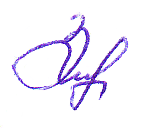 Бекетовский сельсовет муниципального районаЕрмекеевский район Республика Башкортостан	                 Исламова З.З.СОСТАВКомиссии по организации работы и проведению публичных слушаний по проектам планировки и проектам межевания территории линейного объекта: Реконструкция промысловых трубопроводов Шкаповского нефтяного месторождения (2017г)» расположенного на территории сельского поселения Бекетовский сельсовет муниципальный район Ермекеевский район Республики Башкортостан.Председатель комиссии – Исламова З.З. – глава сельского поселения  Бекетовский сельсовет муниципального района Ермекеевский район Республики Башкортостан;Заместитель председателя комиссии – Ахмадуллина Л.И.– депутат  Совета сельского поселения  Бекетовский сельсовет муниципального района Ермекеевский район Республики Башкортостан;Секретарь комиссии – Ахметшина Ф.К. –  управляющий делами сельского поселения Бекетовский   сельсовет муниципального района Ермекеевский район Республики Башкортостан;Члены комиссии –   Багманова Э.Х. – специалист администрации сельского поселения  Бекетовский сельсовет муниципального района Ермекеевский район Республики Башкортостан;                                       Иксанова А.М.– депутат Совета  сельского поселения  Бекетовский сельсовет муниципального района Ермекеевский район Республики Башкортостан.ПриложениеК решению Совета сельского поселения Бекетовский сельсовет муниципального района Ермекеевский район РБ от № 11.5 от 15.09.2016.